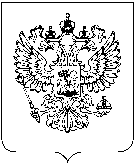 Об утверждении документов, необходимых для 
формирования и ведения реестра участников 
накопительно-ипотечной системы жилищного 
обеспечения военнослужащих Министерством 
обороны Российской Федерации, федеральными 
органами исполнительной власти и федеральными 
государственными органами, в которых федеральным законом предусмотрена военная службаВ соответствии с Федеральным законом от 20 августа 2004 г. № 117-ФЗ «О накопительно-ипотечной системе жилищного обеспечения военнослужащих» (далее - Федеральный закон) (Собрание 
законодательства Российской Федерации, 2004, № 34, ст. 3532; 2006, № 6, ст. 636; 2007, № 50, ст. 6237; 2008, № 30 (ч. II), ст. 3616; 2009, № 48, ст. 5731; 2011, № 27, ст. 3879; № 48, ст. 6728; 2012, 
№ 26, ст. 3443; 2013, № 27, ст. 3477; № 30 (ч. I), ст. 4084; № 52 
(ч. I), ст. 6961; 2014, № 23, ст. 2930; 2015, № 14, ст. 2008; № 27, 
ст. 4001; 2016, № 18, ст. 2494; 2017, № 11, ст. 1541), Указом Президента Российской Федерации от 20 апреля 2005 г. № 449 «Вопросы накопительно-ипотечной системы жилищного обеспечения военнослужащих» (Собрание законодательства Российской Федерации, 2005, № 17, ст. 1525) и Постановлением Правительства Российской Федерации от 21 февраля 2005 г. № 89 «Об утверждении Правил формирования и ведения реестра участников накопительно-ипотечной системы жилищного обеспечения военнослужащих 
Министерством обороны Российской Федерации, федеральными органами исполнительной власти и федеральными государственными органами, в которых федеральным законом предусмотрена военная служба» (Собрание законодательства Российской Федерации, 2005, № 9, ст. 720; 2008, № 20, ст. 2368; 2012, № 6, ст. 668; 2013, № 38, ст. 4825; 2015, № 1 (ч. II), ст. 262; 2016, № 47, ст. 6653, 2017, № 2 (ч. I), ст. 368) П Р И К А З Ы В А Ю:1. Утвердить:Форму реестра участников накопительно-ипотечной системы жилищного обеспечения военнослужащих на бумажных носителях (приложение № 1 к настоящему Приказу);Структуру регистрационного номера участника накопительно-ипотечной системы жилищного обеспечения военнослужащих 
(приложение № 2 к настоящему Приказу);Порядок внесения изменений в регистрационный номер участника накопительно-ипотечной системы жилищного обеспечения военнослужащих (приложение № 3 к настоящему Приказу);Формы документов, необходимых для формирования и ведения реестра участников накопительно-ипотечной системы жилищного обеспечения военнослужащих (приложение № 4 к настоящему 
Приказу).2. Признать утратившими силу приказы Министра обороны Российской Федерации согласно Перечню (приложение № 5 к настоящему Приказу).МИНИСТР ОБОРОНЫ РОССИЙСКОЙ ФЕДЕРАЦИИгенерал армииС.ШойгуФОРМА РЕЕСТРАУЧАСТНИКОВ НАКОПИТЕЛЬНО-ИПОТЕЧНОЙ СИСТЕМЫЖИЛИЩНОГО ОБЕСПЕЧЕНИЯ ВОЕННОСЛУЖАЩИХНА БУМАЖНЫХ НОСИТЕЛЯХ1. Реестр представляет собой перечень участников накопительно-ипотечной системы жилищного обеспечения военнослужащих (далее именуются - реестр и участники соответственно) и сведений о них, который формируется и ведется федеральными органами исполнительной власти и федеральными государственными органами, в которых федеральным законом предусмотрена военная служба (далее – федеральный орган), в соответствии с Правилами формирования и ведения реестра участников накопительно-ипотечной системы жилищного обеспечения военнослужащих 
Министерством обороны Российской Федерации, федеральными органами исполнительной власти и федеральными государственными органами, в которых федеральным законом предусмотрена военная служба*.2. Реестр на бумажных носителях состоит из книг учета регистрации участников и их регистрационных дел.3. Книга учета регистрации участников ведется в течение 
календарного года и состоит из листов учета регистрации участников (форма листа книги учета регистрации участников прилагается).4. Регистрационное дело состоит из трех томов.В первый том регистрационного дела включаются документы, подтверждающие возникновение оснований для включения военнослужащих в реестр, в порядке их поступления. К указанным документам приобщаются копии сопроводительных писем и перечней уведомлений о включении военнослужащих в реестр.Во второй том регистрационного дела включаются документы, подтверждающие возникновение оснований для внесения изменений в реестр, в порядке их поступления.В третий том регистрационного дела включаются документы, подтверждающие возникновение оснований для исключения военнослужащих из реестра, в порядке их поступления. К указанным документам приобщаются копии сопроводительных писем и перечней уведомлений об исключении военнослужащих из реестра._________Приложениек Форме реестра (п. 3)ФормаЛИСТ КНИГИ УЧЕТА РЕГИСТРАЦИИ УЧАСТНИКОВ(лицевая сторона)_____________________________________________(фамилия, имя, отчество (при наличии)Регистрационный номер участника:Сведения, содержащиеся в реестре:Запись произвел:   _____________________________________                                                  (должность, подпись, инициал имени, фамилия)М.П.(оборотная сторона)Таблица изменений в запись реестра:Запись произвел:   _____________________________________                                                  (должность, подпись, инициал имени, фамилия)«___» ________ ____ г.Запись произвел:   _____________________________________                                                  (должность, подпись, инициал имени, фамилия)«___» ________ ____ г.Запись произвел:   _____________________________________                                                  (должность, подпись, инициал имени, фамилия)«___» ________ ____ г.Запись произвел:   _____________________________________                                                  (должность, подпись, инициал имени, фамилия)«___» ________ ____ г.Запись произвел:   _____________________________________                                                  (должность, подпись, инициал имени, фамилия)«___» ________ ____ г.Запись произвел:   _____________________________________                                                  (должность, подпись, инициал имени, фамилия)«___» ________ ____ г.Запись произвел:   _____________________________________                                                  (должность, подпись, инициал имени, фамилия)«___» ________ ____ г.Запись произвел:   _____________________________________                                                  (должность, подпись, инициал имени, фамилия)«___» ________ ____ г.Регистрация записи об исключении из реестра:Запись произвел:   _____________________________________                                                  (должность, подпись, инициал имени, фамилия)«___» ________ ____ г.М.П.СТРУКТУРА РЕГИСТРАЦИОННОГО НОМЕРАУЧАСТНИКА НАКОПИТЕЛЬНО-ИПОТЕЧНОЙ СИСТЕМЫЖИЛИЩНОГО ОБЕСПЕЧЕНИЯ ВОЕННОСЛУЖАЩИХРегистрационный номер участника состоит из 20 цифр, 
расположенных в следующей последовательности:где:В и В (1 и 2 знаки) – признак категории участника;Г и Г (3 и 4 знаки) – две последние цифры года возникновения основания для включения военнослужащего в реестр участников;М и М (5 и 6 знаки) – месяц возникновения основания для включения военнослужащего в реестр участников;П (7 знак) – признак количества переходов участника из одного федерального органа в другой для прохождения военной 
службы;К и К (8 и 9 знаки) – кодовое обозначение федерального органа. При этом соответствующим федеральным органам присваиваются следующие кодовые обозначения, состоящие из двух цифр: 
10 – Министерство обороны Российской Федерации; 11 – Федеральная служба по военно-техническому сотрудничеству; 12 – 
Федеральная служба по оборонному заказу; 13 – Федеральная служба по техническому и экспортному контролю; 14 – Федеральное агентство специального строительства; 20 – Федеральная служба войск национальной гвардии Российской Федерации; 30 – 
Министерство Российской Федерации по делам гражданской 
обороны, чрезвычайным ситуациям и ликвидации последствий 
стихийных бедствий; 40 – Федеральная служба безопасности 
Российской Федерации; 50 – Федеральная служба охраны Российской Федерации; 60 – Служба внешней разведки Российской Федерации; 70 – Государственная фельдъегерская служба Российской Федерации; 80 – Главное управление специальных программ 
Президента Российской Федерации; 81 – Генеральная прокуратура Российской Федерации; 82 – Следственный комитет Российской Федерации;Х – Х (10 – 19 знаки) – порядковый номер записи о включении военнослужащего в реестр;Ч (20 знак) – контрольное число.Признак категории участника состоит из двух цифр, которые присваиваются:лицам, окончившим военные профессиональные образовательные организации или военные образовательные организации высшего образования, заключившим первый контракт о прохождении военной службы после 1 января 2005 г. и получившим в связи с этим воинское звание офицера начиная с 1 января 2005 г, – 01;офицерам, призванным на военную службу из запаса или 
поступившим в добровольном порядке на военную службу из 
запаса, заключившим первый контракт о прохождении военной службы, – 02;прапорщикам и мичманам, общая продолжительность 
военной службы по контракту которых составит три года начиная с 1 января 2005 г., – 03;сержантам и старшинам, солдатам и матросам, заключившим второй контракт о прохождении военной службы не ранее 1 января 2005 г. и изъявившим желание стать участником, – 04;лицам, окончившим военные профессиональные образовательные организации или военные образовательные организации высшего образования и получившим в связи с этим первое воинское звание офицера начиная с 1 января 2005 г., заключившим 
первый контракт о прохождении военной службы до 1 января 
2005 г. и изъявившим желание стать участником, – 05;прапорщикам и мичманам, общая продолжительность 
военной службы по контракту которых по состоянию на 1 января 2005 г. составляла не более трех лет и составит три 
года начиная с 1 января 2005 г., если они заключили первый 
контракт о прохождении военной службы до 1 января 2005 г., 
и изъявившим желание стать участником, - 06;военнослужащим, являющимся участниками, которые переведены из федерального органа, – 07;военнослужащим, не имеющим воинского звания офицера и получившим первое воинское звание офицера в связи с поступлением на военную службу по контракту на воинскую должность, 
для которой штатом предусмотрено воинское звание офицера начиная с 1 января 2008 г., – 08;военнослужащим, получившим первое воинское звание 
офицера в связи с назначением на воинскую должность, для которой штатом предусмотрено воинское звание офицера начиная с 
1 января 2008 г., общая продолжительность военной службы по контракту которых составляет менее трех лет, – 09;военнослужащим, получившим первое воинское звание 
офицера в связи с окончанием курсов по подготовке младших 
офицеров начиная с 1 января 2008 г., общая продолжительность 
военной службы по контракту которых составляет менее трех лет, – 10;лицам, окончившим военные профессиональные образовательные организации или военные образовательные организации высшего образования в период после 1 января 2005 г. До 1 января 2008 г., получившим первое воинское звание офицера в процессе обучения и изъявившим желание стать участником, – 11;военнослужащим, не имеющим воинского звания офицера, получившим первое воинское звание офицера в связи с поступлением на военную службу по контракту на воинскую должность, 
для которой штатом предусмотрено воинское звание офицера, 
после 1 января 2005 г. до 1 января 2008 г. и изъявившим желание стать участником, – 12;военнослужащим, получившим первое воинское звание 
офицера в связи с назначением на воинскую должность, для которой штатом предусмотрено воинское звание офицера, после 1 января 2005 г. до 1 января 2008 г., общая продолжительность 
военной службы по контракту которых составляет менее 
трех лет, и изъявившим желание стать участником, – 13;военнослужащим, получившим первое воинское звание 
офицера в связи с окончанием курсов по подготовке младших 
офицеров после 1 января 2005 г. до 1 января 2008 г. общая 
продолжительность военной службы по контракту которых 
составляет менее трех лет,  и изъявившим желание стать участником, – 14;военнослужащим, поступившим в добровольном порядке на военную службу из запаса, если они не получили выплату денежных средств, указанных в пункте 3 части 1 статьи 4 Федерального закона от 20 августа 2004 г. № 117-ФЗ «О накопительно-ипотечной системе жилищного обеспечения военнослужащих» (далее – Федеральный закон), и были исключены из реестра участников в связи с увольнением с военной службы по основаниям, предусмотренным частью 71 статьи 5 Федерального закона, или общая продолжительность военной службы которых на дату исключения из списков личного состава воинской части составляла 20 лет и более, в том числе в льготном исчислении, – 15;военнослужащим, поступившим в добровольном порядке на военную службу из запаса, если они были исключены из реестра участников в связи с увольнением с военной службы по иным, 
не указанным в части 71 статьи 5 Федерального закона основаниям и не получили выплату денежных средств, указанных в пункте 3 
части 1 статьи 4 Федерального закона, или не воспользовались 
правом стать участниками, – 16;военнослужащим, поступившим в добровольном порядке на военную службу из запаса, если они были исключены из реестра участников в связи с увольнением с военной службы и получили выплату денежных средств, указанных в пункте 3 части 1 статьи 4 Федерального закона, – 17.В случае включения военнослужащего в реестр по основаниям, не предусмотренным указанным перечнем, данный 
военнослужащий подлежит исключению из реестра как ошибочно включенный в реестр. Признаку категории его регистрационного номера в этом случае присваивается значение «00».ПОРЯДОКВНЕСЕНИЯ ИЗМЕНЕНИЙ В РЕГИСТРАЦИОННЫЙ НОМЕР УЧАСТНИКА НАКОПИТЕЛЬНО-ИПОТЕЧНОЙ СИСТЕМЫ ЖИЛИЩНОГО ОБЕСПЕЧЕНИЯ ВОЕННОСЛУЖАЩИХИзменения в регистрационном номер участника НИС 
вносятся в соответствии со сведениями об участниках накопительно-ипотечной системы жилищного обеспечения военнослужащих (приложение № 4 форма 5/НИС).При внесении в реестр записи о включении в реестр военнослужащего, являющегося участником и переведенного из федерального органа, регистрирующий орган вносит следующие изменения в регистрационный номер:1 и 2 знакам присваиваются соответственно значения «0» 
и «7»;значения 3–6 знаков не изменяются;значение 7 знака увеличивается на один;в 8 и 9 знаках указывается кодовое обозначение федерального органа, в который переведен участник для дальнейшего прохождения военной службы;10–19 знакам присваивается значение порядкового номера 
записи о включении в реестр того федерального органа, в который переведен участник.ФОРМЫ ДОКУМЕНТОВ,НЕОБХОДИМЫХ ДЛЯ ФОРМИРОВАНИЯИ ВЕДЕНИЯ РЕЕСТРА УЧАСТНИКОВ НАКОПИТЕЛЬНО-ИПОТЕЧНОЙ СИСТЕМЫ ЖИЛИЩНОГО ОБЕСПЕЧЕНИЯ ВОЕННОСЛУЖАЩИХФорма № 1/НИСУ В Е Д О М Л Е Н И Ео включении (исключении) военнослужащего в (из) реестр (а)В соответствии с Федеральным законом от 20 августа 2004 г. № 117-ФЗ «О накопительно-ипотечной системе жилищного обеспечения военнослужащих» в (из) реестр (а) включен (исключен) военнослужащий.Сведения, содержащиеся в реестре:__________________________________________________________________(фамилия, имя, отчество (при наличии)Регистрационный номер участника: Сведения об участнике:Ответственное лицо: ________________________________________                                                         (должность, подпись, инициал имени, фамилия)«___» ________ ____ г.                      М.П.Соответствие сведений, содержащихся в уведомлении, сведениям, 
содержащимся в личном деле, проверил_____________________________________________________________
(подпись участника,  инициал имени, фамилия участника)«___» ________ ____ г.Форма № 2/НИСЛИЧНАЯ КАРТОЧКАучастника накопительно-ипотечной системы жилищного обеспечения военнослужащих (лицевая сторона)В соответствии с Федеральным законом от 20 августа 2004 г. № 117-ФЗ «О накопительно-ипотечной системе 
жилищного обеспечения военнослужащих»_______________________________________________________________________,  личный номер __________________                                     (фамилия, имя, отчество (при наличии)является участником накопительно-ипотечной системы жилищного обеспечения военнослужащих.Регистрационный номер участника: Ранее присвоенный регистрационный номер участника: Категория участника: _________________________________________Сведения об участнике:Командир воинской части (начальник организации)  ____________________________                                                                                                                   (подпись, инициал имени, фамилия)«___» ________ ____ г.                          М.П.Участник ____________________________                                   (подпись, инициал имени, фамилия)(оборотная сторона)    Таблица изменений в запись реестра:Запись произвел:  _____________________________________________                                             (воинская часть, должность, подпись, инициал имени, фамилия) «___» ________ ____ г.Запись произвел:  _____________________________________________                                             (воинская часть, должность, подпись, инициал имени, фамилия) «___» ________ ____ г.Запись произвел:  _____________________________________________                                             (воинская часть, должность, подпись, инициал имени, фамилия) «___» ________ ____ г.Запись произвел:  _____________________________________________                                             (воинская часть, должность, подпись, инициал имени, фамилия) «___» ________ ____ г.Запись произвел:  _____________________________________________                                             (воинская часть, должность, подпись, инициал имени, фамилия) «___» ________ ____ г.Запись произвел:  _____________________________________________                                             (воинская часть, должность, подпись, инициал имени, фамилия) «___» ________ ____ г.Запись произвел:  _____________________________________________                                             (воинская часть, должность, подпись, инициал имени, фамилия) «___» ________ ____ г.Денежные  средства, дополняющие накопления для жилищного обеспечения военнослужащих, в соответствии 
с пунктом 3 части 1 статьи 4 Федерального закона от 20 августа 2004 г. № 117-ФЗ «О накопительно-ипотечной системе жилищного обеспечения военнослужащих» по последнему месту прохождения военной службы мне, __________________________________________________, _______________________________________________.                    (инициалы и фамилия участника)                                                               (выплачены/не выплачены)Участник _________________                                 (подпись участника)«___» ____________ ____ г.                Регистрация записи об исключении из реестра:Командир воинской части (начальник организации)  ____________________________                                                                                                                        (подпись, инициал имени, фамилия)«___» ____________ ____ г.                          М.П.Примечания: 1. В позиции «Категория участника» указывается признак категории участника из двух цифр и наименование категории (например: 02 – офицер, призванный на военную службу из запаса и заключивший первый контракт о прохождении 
военной службы).2. В графе «Сведения о заключении контракта» указывается номер приказа, дата и должность лица, издавшего приказ, 
в котором объявлено о вступлении в силу первого контракта (для сержантов, старшин, солдат или матросов – второго контракта).3. В графе «Основание для включения в реестр» указывается для категорий участников:01, 08–10 – дата, номер приказа и должность лица, издавшего приказ о присвоении первого воинского звания офицера;02 – дата, номер приказа и должность лица, издавшего приказ, в котором объявлено о вступлении в силу первого контракта о прохождении военной службы;04–06, 11–14 – наименование воинской части (организации), в которой зарегистрировано обращение военнослужащего о его включении в реестр, а также дата и номер этой регистрации в журнале учета служебных документов воинской части;07 – дата, номер приказа и должность лица, издавшего приказ о зачислении военнослужащего в федеральный орган, в который он переведен;03 – дата достижения общей продолжительности военной службы по контракту три года;15, 16 – дата, номер приказа и должность лица, издавшего приказ о вступлении в силу нового контракта о прохождении 
военной службы;17 – дата достижения общей продолжительности военной службы двадцать лет.4. При повторном включении в реестр оформляется новая личная карточка участника накопительно-ипотечной 
системы жилищного обеспечения военнослужащих.5. В личную карточку участника накопительно-ипотечной системы жилищного обеспечения военнослужащих 
допускается внесение дополнительных сведений, необходимых для формирования и ведения реестра.Форма № 3/НИСС В Е Д Е Н И Я об участниках накопительно-ипотечной системы жилищного обеспечения военнослужащих (включенных в реестр)_________________________________(наименование федерального органа)В период:с «___» ____________ ____ г.  по «___» ____________ ____ г.Руководитель регистрирующего органа   ____________________________________                                                                                           (должность, подпись, инициал имени, фамилия)«___» ____________ ____ г.                          М.П.Примечание.  Каждый лист сведений подписывается лицом, ответственным за внесение записей в реестр.Форма № 4/НИСС В Е Д Е Н И Я об участниках накопительно-ипотечной системы жилищного обеспечения военнослужащих  (исключенных из реестра)__________________________________(наименование федерального органа)В период:с «___» ____________ ____ г.  по «___» ____________ ____ г.Руководитель регистрирующего органа __________________________________                                                                                (должность, подпись, инициал имени, фамилия)«___» ____________ ____ г.                        М.П.Примечания: 1. Каждый лист сведений подписывается лицом, ответственным за внесение записей в реестр.2. В графе 6 указывается: «имеет» или «не имеет».3. В графе 7 указываются дополнительные сведения:по участникам, исключенным из списков личного состава воинской части (организации) в связи с гибелью (смертью), –
 «в связи с гибелью (смертью)»;по участникам, которые не имеют право на использование накоплений и уволены с военной службы по основаниям, предусмотренным частью 2 статьи 15 Федерального закона, – «проценты начисляются»; по участникам, которые не имеют право на использование накоплений и уволены с военной службы по основаниям, предусмотренным частью 71 статьи 5 Федерального закона, – «проценты не начисляются».Форма № 5/НИСС В Е Д Е Н И Я об участниках накопительно-ипотечной системы жилищного обеспечения военнослужащих  (о внесенных изменениях)________________________________(наименование федерального органа)В период:с «___» ____________ ____ г.  по «___» ____________ ____ г.Руководитель регистрирующего органа   __________________________________                                                                                  (должность, подпись, инициал имени, фамилия)«___» ____________ ____ г.                         М.П.Примечание.  Каждый лист сведений подписывается лицом, ответственным за внесение записей в реестр.Форма № 6/НИСС В Е Д Е Н И Я об участниках накопительно-ипотечной системы жилищного обеспечения военнослужащих  (переведенных из федеральных органов)_____________________________________(наименование федерального органа)В период:с «___» ____________ ____ г.  по «___» ____________ ____ г.Руководитель регистрирующего органа __________________________________                                                                                (должность, подпись, инициал имени, фамилия)«___» ____________ ____ г.                        М.П.Примечание. Каждый лист сведений подписывается лицом, ответственным за внесение записей в реестр.Форма № 7/НИСС В Е Д Е Н И Я уполномоченного федерального органа об участниках накопительно-ипотечной системы жилищного обеспечения военнослужащих Переведенных из: __________________________                                   (наименование федерального органа)В период:с «___» ____________ ____ г.  по «___» ____________ ____ г.Ответственное лицо уполномоченного федерального органа __________________________________________                                                                                                                          (должность, подпись, инициал имени, фамилия)«___» ____________ ____ г.                        М.П.Примечание. Каждый лист сведений подписывается ответственным лицом уполномоченного федерального органа.Форма № 8/НИСС В Е Д Е Н И Яоб участниках накопительно-ипотечной системы жилищного обеспечения военнослужащих(повторно включенных в реестр)____________________________________(наименование федерального органа)В период:с «___» ____________ ____ г.  по «___» ____________ ____ г.Руководитель регистрирующего органа __________________________________                                                                                (должность, подпись, инициал имени, фамилия)«___» ____________ ____ г.                       М.П.Примечания: 1. Каждый лист сведений подписывается лицом, ответственным за внесение записей в реестр.2. В графе 4 указывается дата исключения военнослужащего из списков личного состава воинской части по последнему 
месту прохождения военной службы.3. В случае включения в сведения военнослужащих, которые подлежали включению в реестр в обязательном порядке, 
но фактически не были включены в реестр, а также военнослужащих, не воспользовавшихся правом стать участниками, графы 2 и 4 не заполняются.Форма № 9/НИСС В Е Д Е Н И Яоб участниках накопительно-ипотечной системы жилищного обеспечения военнослужащих (повторно включенных в реестр и не исключенных из него ранее)______________________________(наименование федерального органа)Руководитель регистрирующего органа __________________________________                                                                                (должность, подпись, инициал имени, фамилия)«___» ____________ ____ г.М.П.Примечания: 1. Сведения, полученные регистрирующим органом федерального органа, где ранее проходили 
военную службу военнослужащие и после увольнения с военной службы не были исключены из реестра, от регистрирующего 
органа федерального органа, в который указанные военнослужащие вновь поступили на военную службу, являются основанием для исключения из реестра указанных военнослужащих.При получении регистрирующим органом федерального органа уведомления уполномоченного федерального органа о том, что повторно включенные в реестр военнослужащие не исключены из реестра в федеральном органе, в котором они ранее проходили военную службу, регистрирующий орган федерального органа в срок, не превышающий 10 рабочих дней с даты получения уведомления от уполномоченного федерального органа, направляет сведения в регистрирующий орган федерального органа по последнему месту прохождения военной службы указанными военнослужащими. Графа 3 в этом случае не заполняется.В сведения также включаются данные о военнослужащих, предыдущий регистрационный номер которых не установлен. Графа 2 в этом случае не заполняется.Регистрирующий орган федерального органа, в котором уволенные с военной службы военнослужащие не были исключены из реестра, при получении сведений, в срок не позднее 10 рабочих дней исключает указанных военнослужащих из реестра и письменно уведомляет об этом регистрирующий орган  федерального органа, из которого были получения сведения, а также направляет в установленном порядке в уполномоченный федеральный орган сведения об исключении военнослужащих из 
реестра.2. Каждый лист сведений подписывается лицом, ответственным за внесение записей в реестр.3. В графе 5 указывается дата исключения военнослужащего из списков личного состава воинской части по последнему 
месту прохождения военной службы.4. В графе 6 указываются дата, номер приказа и должность лица, издавшего приказ об исключении военнослужащего из списков личного состава воинской части.5. В графе 7 указывается: «имеет» или «не имеет».6. В графе 8 указываются дополнительные сведения:по участникам, которые не имеют право на использование накоплений и уволены с военной службы по основаниям, предусмотренным частью 2 статьи 15 Федерального закона, – «проценты начисляются»; по участникам, которые не имеют право на использование накоплений и уволены с военной службы по основаниям, предусмотренным частью 71 статьи 5 Федерального закона, – «проценты не начисляются».ПЕРЕЧЕНЬ ПРИКАЗОВ МИНИСТРА ОБОРОНЫ РОССИЙСКОЙ 
ФЕДЕРАЦИИ, ПРИЗНАННЫХ УТРАТИВШИМИ СИЛУ1. Приказ Министра обороны Российской Федерации от 8 июня 2005 г. № 225 «О документах, необходимых для формирования и 
ведения реестра участников накопительно-ипотечной системы 
жилищного обеспечения военнослужащих Министерством обороны Российской Федерации, федеральными органами исполнительной власти, в которых Федеральным законом предусмотрена военная служба» (зарегистрирован в Министерстве юстиции Российской 
Федерации 1 августа 2005 г., регистрационный № 6849).2. Приказ Министра обороны Российской Федерации от 16 февраля 2008 г. № 69 «О внесении изменений в приказ Министра обороны Российской Федерации от 8 июня 2005 г. № 225» (зарегистрирован в Министерстве юстиции Российской Федерации 11 марта 2008 г., регистрационный № 11304).3. Приказ Министра обороны Российской Федерации от 14 августа 2012 г. № 2355 «О внесении изменений в приказ 
Министра обороны Российской Федерации от 8 июня 2005 г. № 225» (зарегистрирован в Министерстве юстиции Российской Федерации 
5 октября 2012 г., регистрационный № 25611).4. Приказ Министра обороны Российской Федерации от 16 июня 2016 г. № 353 «О внесении изменения в приложение № 2 к приказу Министра обороны Российской Федерации от 8 июня 2005 г. № 225 «О документах, необходимых для формирования и ведения реестра участников накопительно-ипотечной системы жилищного обеспечения военнослужащих Министерством обороны Российской Федерации, федеральными органами исполнительной власти, в 
которых федеральным законом предусмотрена военная служба» 
(зарегистрирован в Министерстве юстиции Российской Федерации 
8 августа 2016 г., регистрационный № 43147).ПРИКАЗМИНИСТРА ОБОРОНЫ РОССИЙСКОЙ ФЕДЕРАЦИИ«         »                  .  №             .г. МоскваПриложение № 1к Приказу Министра обороныРоссийской Федерацииот «___» _______ 2017 г. № ___1234567891011121314151617181920№ п/пНаименование показателяЗначение показателяОтметка о внесении изменений (пункт таблицы изменений)12341Основание для включения в реестр2Дата возникновения основания для включения в реестрДанные паспорта гражданина Российской Федерации - участника:Данные паспорта гражданина Российской Федерации - участника:Данные паспорта гражданина Российской Федерации - участника:Данные паспорта гражданина Российской Федерации - участника:3Пол4Дата рождения5Место рождения6Номер паспорта7Наименование органа, выдавшего паспорт8Дата выдачи паспортаРеквизиты документов, подтверждающих возникновение основания для включения в реестр:Реквизиты документов, подтверждающих возникновение основания для включения в реестр:Реквизиты документов, подтверждающих возникновение основания для включения в реестр:Реквизиты документов, подтверждающих возникновение основания для включения в реестр:9Наименование воинской части (военной прокуратуры, военного следственного органа Следственного комитета Российской 
Федерации) (далее – воинская часть), оформившей документы10Номер и дата сопроводительного письма11Фамилия, имя, отчество (при наличии), должность лица, 
утвердившего (подписавшего) документы12Дата и входящий номер13Номер регистрационного дела14Дата внесения записи в реестр о включении военнослужащего в реестр№ п/пНовое значение показателяРеквизиты документов, на основании которых внесены измененияРеквизиты документов, на основании которых внесены измененияРеквизиты документов, на основании которых внесены изменения№ п/пНовое значение показателяНаименование воинской 
части, оформившей 
документыФамилия, имя, отчество (при наличии), 
должность лица, утвердившего 
(подписавшего) документыДата, входящий номердокументов, номер 
регистрационного дела12345Дата возникновения 
основания для исключения из реестраНаименование 
воинской части, оформившейдокументыФамилия, имя, отчество (при наличии), должность лица, утвердившего
 (подписавшего) документыВоенный комиссариат, куда направленоуведомлениеДата, входящий номер, 
номер регистрационного дела12345Приложение № 2к Приказу Министра обороныРоссийской Федерацииот «___» ________ 2017 г. № ___ввггммпккххххххххххч1234567891011121314151617181920Приложение № 3к Приказу Министра обороныРоссийской Федерацииот «___» _______ 2017 г. № ___Приложение № 4к Приказу Министра обороныРоссийской Федерацииот «___» ______ 2017 г. № ___1234567891011121314151617181920№п/пНаименование показателяЗначение показателя1Дата возникновения основания для включения в реестрДанные паспорта гражданина Российской Федерации - участника:Данные паспорта гражданина Российской Федерации - участника:Данные паспорта гражданина Российской Федерации - участника:2Пол3Дата рождения4Место рождения5Номер паспорта6Наименование органа, выдавшего паспорт7Дата выдачи паспорта12345678910111213141516171819201234567891011121314151617181920№ п/пНаименование показателяЗначение показателяОтметка о внесении изменений (пункт таблицы изменений)Отметка о внесении изменений (пункт таблицы изменений)123441Сведения о заключении контракта2Основание для включения в реестр3Дата возникновения основания для включения в реестрДанные паспорта гражданина Российской Федерации - участника:Данные паспорта гражданина Российской Федерации - участника:Данные паспорта гражданина Российской Федерации - участника:Данные паспорта гражданина Российской Федерации - участника:Данные паспорта гражданина Российской Федерации - участника:4Пол5Дата рождения6Место рождения7Номер паспорта8Наименование органа, выдавшего паспорт9Дата выдачи паспортаРеквизиты документов, направленных для включения в реестр:Реквизиты документов, направленных для включения в реестр:Реквизиты документов, направленных для включения в реестр:Реквизиты документов, направленных для включения в реестр:Реквизиты документов, направленных для включения в реестр:10Наименование воинской части, фамилия, имя, отчество (при наличии), должность лица, утвердившего (подписавшего) документы11Орган военного управления, в который направлены документы12Номер и дата сопроводительного письма12334Реквизиты уведомления о включении военнослужащего в реестр:Реквизиты уведомления о включении военнослужащего в реестр:Реквизиты уведомления о включении военнослужащего в реестр:Реквизиты уведомления о включении военнослужащего в реестр:Реквизиты уведомления о включении военнослужащего в реестр:13Дата и входящий номер14Дата внесения записи в реестр о включении военнослужащего в реестр№ п/пНовое значение показателяРеквизиты документов, на основании которых внесены измененияРеквизиты документов, на основании которых внесены измененияРеквизиты документов, на основании которых внесены изменения№ п/пНовое значение показателяФамилия, имя, отчество (при наличии), должность лица, утвердившего (подписавшего) документыДата, исходящийномер документовНомер, дата подписания, дата поступленияуведомления о внесении изменений12345Дата возникновения основания для исключения из реестраНаименование воинской части, оформившей 
документыФамилия, имя, отчество (при наличии), 
должность лица, утвердившего 
(подписавшего) документыНомер, дата подписания, дата поступления 
уведомления об исключении из реестра1234№ п/пРегистрационныйномер участникаДата возникновения основания для включения в реестрДата внесения записи в реестр о включениивоеннослужащего в реестрДатарождения участника12345№ п/пРегистрационный номер участникаДата рождения участникаДата возникновения 
основания для исключения из реестраДата внесения записи в реестр об исключении военнослужащего из реестраПраво на 
использование накопленийДругие 
сведения1234567№ п/пРегистрационный номер участникаДатарождения участникаНаименование показателяПредыдущий показательНовыйпоказатель123456№п/пРегистрацион-ный номер участника до измененияРегистрацион-ный номер участника после измененияДатарождения участникаДата возникновения основания для включения в реестрДата внесения записи в реестр о включении военнослужащего в реестрНаименование федерального органа, из которого переведен военнослужащийДата возникновения основания для 
первоначального включения в реестр12345678№п/пРегистрационныйномер участника доизмененияРегистрационныйномер участникапосле измененияДата рождения участникаНаименование федерального органа, в который 
переведен военнослужащий-участник12345№п/пПредыдущий регистрационный номер участника, поступившего на военную службу из запаса и повторно включенного в реестрДата   рождения участникаДата возникновения основания для исключения из реестраРегистрационный номер участника (после поступления на военную службу из запаса и заключения 
нового контракта)Дата возникновения основания для 
повторного включения военнослужащего в реестрДата внесения в 
реестр записи о 
повторном включении военнослужащего в реестр1234567№ п/пПредыдущий регистрационный номер участника, поступившего на военную службу из запаса и повторно включенного в реестрФамилия, имя, отчество (при наличии) участникаДатарождения участникаДата возникновения основания для исключения из 
реестраОснованиедля исключения из 
реестраПраво на 
использование накопленийДругие сведения12345678Приложение № 5к Приказу Министра обороныРоссийской Федерацииот «___» _______ 2017 г. № ___